Муниципальное бюджетное дошкольное образовательное учреждение детский сад № 47 Программапрофессионального саморазвитиявоспитателя Романовой Т.Н.на 2017-2020 учебные годыпо теме: «Моделирование  мыслительных  операций  как  средства  развития  у  дошкольников 3-6 лет  познавательной  активности» Срок реализации: 2017-2020 учебные годыСоставила: воспитатель                                                                              Романова Т.Н.Пояснительная записка:    Одним из главных требований Федерального государственного образовательного стандарта дошкольного образования является формирование у детей единой картины мира. На наш взгляд, сложно решить эту задачу, без становления обобщенных мыслительных моделей, способствующих появлению у детей универсальных способов познания и отражения окружающего мира.   Мы живём в стремительно меняющемся мире.  Нынешнее общество требует активных, мобильных и творчески думающих людей.  И это закономерно повлекло за собой появление ряда глобальных проблем в  области образования на всех уровнях.    Явно видна новая потребность, а вместе с ней и новая проблема педагогов: как научить детей жить в динамичном, быстро развивающемся мире.   Основные составляющие этого умения: понимать новые реалии, быстро ориентироваться, обучать самого себя, принимать самостоятельные решения, быстро справляться с массой постоянно «сваливающихся» творческих задач.   Поэтому требуется обновление подходов к образовательному процессу в целом.  Важным в этом процессе является, что в результате обновленных подходов -ребенок может ориентироваться в информационном пространстве, осуществлять коммуникации, решать проблемные ситуации.  А главным основанием в этих ключевых понятиях являются мыслительные модели.  Именно они позволяют самостоятельно узнавать мир, выражать свои мысли в речи и быть наилучшим образом подготовленными к принятию решений в проблемных ситуациях.     Одним из путей решения поставленной проблемы мы видим в развитии познавательной активности у детей дошкольного возраста посредством моделирования мыслительных операций.  В настоящее время моделирование является одним из самых актуальных методов научного исследования, с помощью которого исследуются какие-либо процессы, явления путем построения и изучения моделей. Как метод моделирование широко применяется в педагогике. Под моделированием в педагогике понимается как процесс создания иерархии моделей, в которой некоторая реально существующая система моделируется в различных аспектах и различными средствами. Основным понятием метода моделирования является модель.   Модель – это искусственно созданный объект в виде схемы, знаковых формул, который отображает и воспроизводит в более простом виде структуру, свойства, взаимосвязи и отношения между элементами этого объекта.          Основное педагогическое средство реализации методического комплекса: моделирование мыслительных действий.  Для ребенка - это схемы шагов алгоритма, который позволяет решить какую-либо задачу познавательного плана.    Педагог не должен выучивать с детьми схемы алгоритма. Необходимо создать педагогические условия, при которых происходит осознание дошкольниками шагов алгоритма с их последующей схематизацией на глазах у детей.    Цель саморазвития:Освоение технологии «моделирование мыслительных операций как средства развития у дошкольников 3-6 лет познавательной активности и внедрение её в практику.Задачи:1.Изучить методическую литературу по темам:2.Изготовить  интерактивную стену «Я познаю мир»3.Провести консультацию для педагогов на тему: «Освоение детьми младшего дошкольного возраста способов установления причинно -следственных связей»4.Обмен опытом работы по данной теме на КМО.5.Продемонстратировать данные технологии для педагогов детского сада с детьми старшего возраста на «Ярмарке педагогических идей»6.Обобщить опыт работы по данной теме на страницах периодических профессиональных изданий.Методическая литература:Сидорчук Т.А., «Я познаю мир» Методический комплекс по освоению детьми способов познания. – Ульяновск, ООО «Вектор –С», 2014. стр. 120. Приложения.Научно - исследовательская лаборатория технологий дошкольного образования ОГБОУ ДПО УИПК ПРООО «Волга – ТРИЗ» Международной ассоциации ТРИЗБарабах С.А. Моделирование мыслительных операций как средство развития у дошкольников познавательной активности // Научное сообщество студентов XXI столетия. ГУМАНИТАРНЫЕ НАУКИ: сб. Ст. По мат. XI междунар. Студ. Науч.-практ. Конф. № 11. URL: https://sibac.info/archive/humanities/11.pdf (дата обращения: 24.07.2019)Ожидаемый результат саморазвития:1. Овладеть технологией работы по моделированию мыслительных операций как средство развития у дошкольников познавательной активности2.Овладеть новыми методами, приемами при изучении:имен признаков предметов, объектовустановления причинно – следственных связейпостановки вопросов разного типаформирований умений задавать различные типы вопросов к объектам или процессам3. Изготовить интерактивную стену «Я познаю мир»4. Описание опыта работы и публикация в журнале «Дошкольник» по теме: «Организация работы с детьми 6-го года жизни с интерактивной стеной «Я познаю мир»5.Транслирование опыта по данной теме на КМО с компьютерной презентацией по теме: «Моделирование мыслительных операций как средство развития у дошкольников познавательной активности»Самоанализ профессиональной деятельности по теме:0 балл – не соответствует данному критерию, 1 балла-частично соответствует; 2 балла- полностью соответствует критерию.Перспективное планирование работы по реализации ПрограммыРезультаты профессионального роста и развития.Критерии самооценки профессиональной деятельности2017-2018 уч.г.2018-2019Конец 2020уч.годаОсвоение дополнительных профессиональных программ (курсы, семинары) по данной теме 022Умение планировать направление работы по освоению детьми способов познания по технологии Т.А.Сидарчук012 Умение обосновывать выбор тех или иных методов обучения детей новым способам познания (имен признаков предметов, объектов; установления причинно – следственных связей; постановки вопросов разного типа)012Умение отбирать диагностический материалы для мониторинга познавательной деятельности детей 012Создание предметно-развивающей среды для организации с детьми дошкольного возраста способов познания по технологии Т.А.Сидарчук 012Знание и применение новых методов (использование схем, знаков, моделей) для использования в профессиональной деятельности по данной теме01 2Учебный год ЭтапыТема. Содержание работыСроки2017-18годНаправление  «Освоение детьми значений основных признаков объектов материального мира младшего дошкольного мира»2017-18годНаправление  «Освоение детьми значений основных признаков объектов материального мира младшего дошкольного мира»2017-18годНаправление  «Освоение детьми значений основных признаков объектов материального мира младшего дошкольного мира»1.Подбор и изучение методической литературы по данной теме.ПоИзучение технологических карт по ознакомлению с именами признаков. ( Сидорчук Т.А., «Я познаю мир» Методический комплекс по освоению детьми способов познания. – Ульяновск, ООО «Вектор –С», 2014. стр. 120. Приложения.)сентябрь- ноябрь 2017 год2.Участие в методической работе МДОУПосещение консультации старшего воспитателя на тему «Познавательное развитие дошкольника в контексте ФГОС ДО»январь 2018год3.Формирование опыта по теме, внедрение в практикуРазработка конспекта ОД с детьми по теме: «Найди пару» (подбор схемы признака к объекту)февраль- март2018год4.Обогощение образовательного процессаИзготовление интерактивной стены из комплекса «Я познаю мир» с схемами признаков предметовоктябрь 20175.Представление результатов работы Презентация пособия сюжетного панно «Солнышко» для педагогов ДОУ.апрель 2018год2018-2019годНаправление «Освоение детьми младшего дошкольного возраста способов установления причинно- следственных связей»2018-2019годНаправление «Освоение детьми младшего дошкольного возраста способов установления причинно- следственных связей»2018-2019годНаправление «Освоение детьми младшего дошкольного возраста способов установления причинно- следственных связей»1.Подбор и изучение методической литературы по данной темеИзучение технологической карты освоения детьми способов установления причинно – следственных связей. Сидорчук Т.А., «Я познаю мир» Методический комплекс по освоению детьми способов познания. – Ульяновск, ООО «Вектор –С», 2014. стр. 120. Приложения.)сентябрь –январь 2018-19 год 2.Участие в методической работе МДОУПрохождение курсов «Технология познавательно-речевого развития дошкольника в контексте ФГОС ДО» Сидорчук Т.М.январь 2019 годноябрь- апрель 2018- 19 год3.Формирование опыта по теме, внедрение в практику Консультация для педагогов ДОУ «Освоение детьми младшего дошкольного возраста способов установления причинно- следственных связей»апрель 2019 год4.Обогощение образовательного процессаИзготовление панно «дорожки- тропинки» для установления причинно- следственных связей.май 20192019-2020Направление: «Освоение детьми дошкольного возраста способов формулировки различных типов вопросов».2019-2020Направление: «Освоение детьми дошкольного возраста способов формулировки различных типов вопросов».2019-2020Направление: «Освоение детьми дошкольного возраста способов формулировки различных типов вопросов».1.Подбор и изучение методической литературы по данной темеИзучение технологической карты по формированию умений задавать различные типы вопросов к объектам или процессам.Сидорчук Т.А., «Я познаю мир» Методический комплекс по освоению детьми способов познания. – Ульяновск, ООО «Вектор –С», 2014. стр. 120. Приложения.)сентябрь- октябрь 20192.Участие в методической работе МДОУПрезентация интерактивной стены для педагогов ДОУ « Я познаю мир»Консультация Е.Н.Козловой «Разные типы вопросов. Осиоение детьми способов формулировки вопросов»октябрь 2019Презентация интерактивной стены для педагогов ДОУ « Я познаю мир»Консультация Е.Н.Козловой «Разные типы вопросов. Осиоение детьми способов формулировки вопросов» Декабрь 20193.Формирование опыта по теме, внедрение в практикуКомпьютерная презентация обмена опыта по данной теме на КМО.февраль 20204.Обогощение образовательного процессаИзготовить методическое пособие «Я познаю мир», макет для формулировки вопросов.сентябрь 2019 год5.Представление результатов работы Обобщение опытаФевраль 2020 годИзготовление интерактивной стены «Я познаю мир»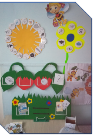 Организация  консультации: «Освоение детьми младшего дошкольного возраста способов установления причинно- следственных связей»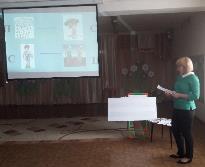 Публикация  статьи: «Организация работы с детьми 6-го года жизни с интерактивной стеной «Я познаю мир».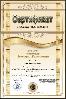 Участие во всероссийском конкурсе в номинации «лучшая презентация»: «Освоение детьми младшего дошкольного возраста способов установления причинно- следственных связей»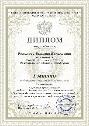 Выступление с компьютерной презентацией на пед. совете: «Организация работы с детьми 6-го года жизни с интерактивной стеной «Я познаю мир» (из опыта работы)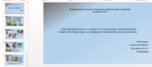 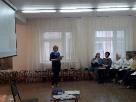 